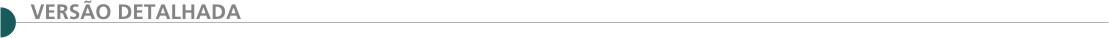 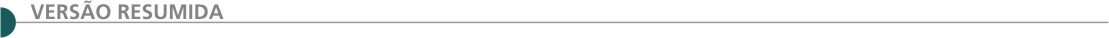  PREFEITURA MUNICIPAL DE BUENÓPOLIS PROCESSO N.º 017/2020 – CONCORRÊNCIA 002/2020 Objeto: Execução de obra de Pavimentação Asfáltica Sobre as Pedras Poliédricas na Rua Isaú Romero, Bairro Santa Luzia, neste Município – Contrato de Repasse nº 878610/2018. Data:13/04/2020 as 13:00 horas. O Edital se encontra disponível no site http://buenopolis.mg.gov.br/953-2/. Informações: e-mail: licitacao@buenopolis.mg.gov.br.  PREFEITURA MUNICIPAL DE CAPITÃO ANDRADE LICITAÇÕES E CONTRATOS TOMADA DE PREÇOS PREFEITURA MUNICIPAL DE CAPITÃO ANDRADE, PROCESSO LICITATÓRIO Nº 019/2020, MODALIDADE TOMADA DE PREÇOS Nº 003/2020Menor valor global, cujo objeto é a Contratação de empresa especializada para execução da obra de reforma e revitalização da Praça João de Laia na sede do Município de Capitão Andrade - MG. A abertura será dia 27 de março de 2020 às 08:00 horas na Prefeitura Municipal de Capitão Andrade, na Rua Messias Nogueira, 500 – Centro, Capitão Andrade/MG. O Edital poderá ser obtido no período de 11 de março a 26 de março de 2020, na Prefeitura Municipal de Capitão Andrade/MG, no Setor de Licitações, das 07:00 às 13:00 horas. Informações tel.: (33) 3231 – 9124. PREFEITURA MUNICIPAL DE CRISTÁLIA COMPRAS E LICITAÇÕES PROCEDIMENTO LICITATORIO Nº 006/2020 PROC. LICITATÓRIO Nº 006/2020, TOMADA DE PREÇOS Nº 002/2020Objeto: Contratação de empresa para execução de Pavimentação Asfáltica em CBUQ (Concreto Betuminoso Usinado a Quente) e drenagem pluvial da Rua Desvio e Ruas Transversais do Município de Cristália/MG através do BDMG URBANIZA, conforme especificações constantes do edital. Credenciamento: 27/03/2020, 09h. Cristália/MG, 10 de março de 2020. Presidente CPL Rafael Máximo da Fonseca. Site: www.cristália.mg.gov.br.  PREFEITURA MUNICIPAL DE CONCEIÇÃO DOS OUROS (MG) CONCORRÊNCIA PÚBLICA N° 001/2020 PROCESSO ADMINISTRATIVO N° 023/2020 Objetivando a Contratação de Empresa para Execução de Obra de Construção da 1ª (Primeira) Etapa do Pronto Atendimento Monsenhor José Roberto da Silva no Município de Conceição dos Ouros (MG), comunicamos aos interessados em participar da Concorrência Pública nº 001/2020, a retificação do edital em virtude do ofício nº 147/2020 – CAU-MG, do item: 4.1.3 nos subitens (4.1.3.1; 4.1.3.2 e 4.1.3.2.1), do edital, cuja alteração estará disponível no site do Município e no site da Prefeitura Municipal, sendo ratificadas as demais disposições contidas em edital.  PREFEITURA MUNICIPAL DE FREI LAGONEGRO/MG TOMADA DE PREÇO Nº 002/2020 O Município de Frei Lagonegro torna público que fará realizar licitação conforme segue: Município de Frei Lagonegro/MG - Aviso de Licitação - Tomada de Preço nº 002/2020 Proc. nº 017/2020. Objeto: Contratação de empresa do ramo de engenharia para execução de Obra/serviços para a construção da Praça Antônio Dias Localizada na comunidade Córrego São Joaquim do Município de Frei Lagonegro/MG, conforme especificações constantes no Edital e seus Anexos. Data Abertura: 27/03/2020 às 09:00 hs. Tipo: MENOR PREÇO GLOBAL Informações: prédio da Prefeitura de 13:00 às 16:00 hs tel.: (33) 3433-9001. E-mail: licitacafrei@gmail.com.  PREFEITURA MUNICIPAL DE CONSELHEIRO LAFAIETE/MG CONCORRÊNCIA PÚBLICA Nº 002/2020 A Prefeitura Municipal de Conselheiro Lafaiete torna público que fará realizar licitação, na modalidade CONCORRÊNCIA PÚBLICA que se destina a contratação pelo sistema de registro de preços de empresa especializada para prestação de serviços de limpeza urbana na sede, distritos, povoados e estradas vicinais do Município de Conselheiro Lafaiete, de acordo com especificações, quantitativos e condições contidos no Anexo I, integrante do Edital Data de Credenciamento/recebimento das propostas/documentação: dia 13/04/2020 às 09h:30min, na Av. Mário Rodrigues Pereira - 10 – Centro, em Conselheiro Lafaiete/ MG. Os esclarecimentos e as informações necessárias aos licitantes serão prestadas na Sala da Comissão Permanente de Licitação ou pelo telefone (31) 3769-2533 no horário de 12:00 às 16:00 horas. O edital poderá ser retirado pelo site: www.conselheirolafaiete.mg.gov.br.  PREFEITURA MUNICIPAL DE IGARAPÉ CONCORRÊNCIA 002/2020, PAC 062/2020 AVISO DE LICITAÇÃO Concorrência 002/2020. PAC 062/2020. Obj: Contratação de Empresa Especializada para execução de obras de drenagem e pavimentação asfáltica em diversos logradouros no Município de Igarapé/MG, no prazo de 09 (nove) meses. Data entrega/abertura dos envelopes: 13/04/2020 às 09 horas na sala de reuniões da prefeitura – 4ºandar. Edital disponível no site PMI PREFEITURA MUNICIPAL DE JOÃO MONLEVADE COMUNICADO ABERTURA PROPOSTA CONCORRÊNCIA 02-2019 EDITAL: CONCORRÊNCIA 02/2019 OBJETO: CONTRATAÇÃO DE EMPRESA PARA PRESTAÇÃO DE SERVIÇOS DE COLETA DE RESÍDUOS SÓLIDOS URBANOS, com fornecimento de equipamentos, mão-de-obra, materiais e serviços técnicos necessários à execução do objeto, em conformidade com a planilha de custos, composição de custos, cronograma e memorial. A Comissão Permanente de Licitação, comunica que será realizada sessão apara abertura das propostas das empresas que restaram habilitadas no processo licitatório supracitado, dia 12/03/2020 (quinta-feira), às 14:00 horas, no Auditório Municipal de João Monlevade.   PREFEITURA MUNICIPAL DE MIRABELA/MG – REMARCAÇÃO DE DATA PARA ABERTURA DAS PROPOSTAS DE PREÇOS REFERENTE AO PROCESSO 006/2020, TOMADA DE PREÇO 001/2020  Objeto: Contratação de empresa especializada em engenharia para execução de serviços de recapeamento e tapa buracos em cbuq em diversas ruas deste município de Mirabela-MG, conforme projetos que integram o presente edital – Em razão do decreto nº 13 de 07 de março de 2020 que definiu luto oficial de 3 dias e ponto facultativo em virtude do falecimento do ex. prefeito Lacerdino Garcia de Meneses, prejudicou a realização da sessão anteriormente marcada para o dia 09/03/2020, sendo necessário a remarcação da sessão de abertura e julgamento das propostas de preços que será realizada dia 13/03/2020 as 10:00 hs PREFEITURA MUNICIPAL DE PADRE PARAÍSO/MG AVISO DE LICITAÇÃO TOMADA DE PREÇOS Nº. 001/2020 O Município de Padre Paraíso/ MG comunica que abrirá Processo Licitatório Nº. 015/2020, Modalidade Tomada de Preços Nº. 001/2020, cujo objeto é a contratação de empresa especializada em construção civil para execução de obras de reconstrução da cobertura metálica e reforma da quadra poliesportiva do bairro DNER com o fornecimento de mão de obra e materiais necessários à completa e perfeita implantação de todos os elementos definidos, em conformidade com as planilhas e projetos anexos, sob o regime de empreitada global. A Abertura será dia 27/03/2020 às 08h00min, na Sala de Licitação da Prefeitura Municipal de Padre Paraíso, Rua Prefeito Orlando Tavares, 10, Centro - CEP: 39.818-000. Informações: Tel./ Fax: (33) 3534-1229 com Mirian Jardim Costa – Presidente da CPL, pelo e-mail: licitacaopp@gmail.com ou pelo site: www.padreparaiso.mg.gov.br.  PREFEITURA MUNICIPAL DE POCRANE – MG - TOMADA DE PREÇOS Nº 0005/2020 - PROCESSO LICITATÓRIO Nº 0019/2020 OBJETO: Contratação de Empresa de Construção civil em regime de empreitada global para execução de obra de construção de cobertura sobre o pátio da escola CEMEI localizada na Rua Nilo Moraes Pinheiro – Cônego do Ricardo, município de Pocrane – MG, o aporte financeiro será através de recurso do FNDE, incluindo todo fornecimento de materiais de primeira qualidade, mão de obra com profissionais especializados, equipamentos e ferramentas necessários a conclusão do objeto, a ser executado nos termos dos projetos e planilhas anexos, que integram este Edital. Prazo para o recebimento do envelopes de propostas e documentação: Até o dia 27/03/2020, ás 08:30 horas, Local para apresentação dos Envelopes de Propostas e Documentação: Rua Nilo Moraes Pinheiro, 322, Centro, Pocrane - MG. Contatos: 33 3316-1112 e E-mail: licitacao@pocrane.mg.gov.br.  PREFEITURA MUNICIPAL DE POUSO ALEGRE – MG. CONCORRÊNCIA PÚBLICA Nº 02/2020 - Processo Licitatório nº 08/2020 Objeto: “EXECUÇÃO DE OBRAS DE CAPTAÇÃO, DRENAGEM E REPOSIÇÃO DE PAVIMENTO PARA IMPLANTAÇÃO DO SISTEMA DE MANEJO DE ÁGUAS PLUVIAIS DA BACIA PRIMAVERA COM FORNECIMENTO DE MATERIAL E MÃO DE OBRA NO MUNICÍPIO DE POUSO ALEGRE/MG”. A CPL comunica que face a Inabilitação de todos os licitantes participantes da licitação supracitada, abre-se o prazo de 8 (oito) dias uteis, conforme artigo 48, § 3º da Lei nº 8.666/93, para apresentação de nova documentação, informo que os participantes já saíram intimados e o prazo para reapresentação encerrar-se-á no dia 19 de março as 18h00min. A sessão pública para reabertura dos documentos de habilitação das empresas participantes será no dia 23 (vinte e três) de Março de 2020 às 09h00min. Mais informações pelo e-mail: editaispmpa@gmail.com ou pelo telefone: (35) 3449-4023. PREFEITURA MUNICIPAL DE SÃO ROQUE DE MINAS/MG CONCORRÊNCIA Nº 001/2020. EDITAL DE LICITAÇÃO MODALIDADE CONCORRÊNCIA Nº 001/2020 - PROCEDIMENTO LICITATÓRIO Nº 026/2020O Município de São Roque de Minas/MG torna público que se acha aberto processo licitatório, do tipo menor preço global. Objeto: Contratação de Empresa Especializada para Continuação da Obra de Reforma do Prédio, sede do Município de São Roque de Minas/MG, conforme Planilha, Memorial Descritivo, Cronograma Físico-Financeiro e Projeto, incluindo o fornecimento de todo material. Conforme Contrato nº 240.874/17 BDMG CIDADES; devendo os documentos (envelopes 01 e 02) serem entregues na Diretoria de Licitações desta Prefeitura até às 09:00 do dia 13/04/2020, sendo que os envelopes referentes à Habilitação (Envelope nº 01) serão abertos às 09:00 do mesmo dia, no mesmo local. O Edital está disponível no site oficial do município: www.saoroquedeminas.mg.gov.br. EDITAL DE LICITAÇÃO MODALIDADE CONCORRÊNCIA Nº 002/2020 - PROCEDIMENTO LICITATÓRIO Nº 027/2020O Município de São Roque de Minas/MG torna público que se acha aberto processo licitatório, do tipo menor preço global. Objeto: Contratação de Empresa Especializada para Adequações na Escola Municipal Clementino Leite, na comunidade de Buracas do Município de São Roque de Minas/MG, conforme Planilha, Memorial Descritivo, Cronograma Físico-Financeiro e Projeto, incluindo o fornecimento de todo o material; devendo os documentos (envelopes 01 e 02) serem entregues na Diretoria de Licitações desta Prefeitura até às 09:00 do dia 14/04/2020, sendo que os envelopes referentes à Habilitação (Envelope nº 01) serão abertos às 09:00 do mesmo dia, no mesmo local. O Edital está disponível no site oficial do município: www.saoroquedeminas.mg.gov.br. EDITAL DE LICITAÇÃO MODALIDADE CONCORRÊNCIA Nº 003/2020 - PROCEDIMENTO LICITATÓRIO Nº 028/2020O Município de São Roque de Minas/MG torna público que se acha aberto processo licitatório, do tipo menor preço global. Objeto: Contratação de Empresa Especializada para Urbanização e Infraestrutura do Bairro Santo Antônio do Município de São Roque de Minas/MG, conforme Planilha, Memorial Descritivo, Cronograma Físico-Financeiro e Projeto, incluindo o fornecimento de todo o material; devendo os documentos (envelopes 01 e 02) serem entregues na Diretoria de Licitações desta Prefeitura até às 09:00 do dia 15/04/2020, sendo que os envelopes referentes à Habilitação (Envelope nº 01) serão abertos às 09:00 do mesmo dia, no mesmo local. O Edital está disponível no site oficial do município: www.saoroquedeminas.mg.gov.br.  EDITAL DE LICITAÇÃO MODALIDADE CONCORRÊNCIA Nº 004/2020 - PROCEDIMENTO LICITATÓRIO Nº 029/2020O Município de São Roque de Minas/MG torna público que se acha aberto processo licitatório, do tipo menor preço global. Objeto: Contratação de Empresa Especializada para Continuação da Obra de Ampliação de Unidade de Atenção Especializada em Saúde no Hospital Municipal Santa Marta de São Roque de Minas/MG, conforme Projeto, Planilha Orçamentária, Memorial Descritivo e Cronograma Físico Financeiro, incluindo o fornecimento de todo o material. Contrato de Repasse Nº 826446/2015 - Ministério da Saúde; devendo os documentos (envelopes 01 e 02) serem entregues na Diretoria de Licitações desta Prefeitura até às 09:00 do dia 16/04/2020, sendo que os envelopes referentes à Habilitação (Envelope nº 01) serão abertos às 09:00 do mesmo dia, no mesmo local. O Edital está disponível no site oficial do município: www.saoroquedeminas.mg.gov.br. EDITAL DE LICITAÇÃO MODALIDADE CONCORRÊNCIA Nº 005/2020 - PROCEDIMENTO LICITATÓRIO Nº 030/2020O Município de São Roque de Minas/MG torna público que se acha aberto processo licitatório, do tipo menor preço global. Objeto: Contratação de Empresa Especializada para execução de Bueiro ARMCO no Córrego do Joaquim do Município de São Roque de Minas/MG, conforme Projeto, Planilha Orçamentária, Memorial Descritivo e Cronograma Físico Financeiro, incluindo o fornecimento de todo o material; devendo os documentos (envelopes 01 e 02) serem entregues na Diretoria de Licitações desta Prefeitura até às 09:00 do dia 23/04/2020, sendo que os envelopes referentes à Habilitação (Envelope nº 01) serão abertos às 09:00 do mesmo dia, no mesmo local. O Edital está disponível no site oficial do município: www.saoroquedeminas.mg.gov.br.  PREFEITURA MUNICIPAL DE TRÊS PONTAS AVISO DE LICITAÇÃO – CONCORRÊNCIA N.º 010/2020 – PROCESSO N.º 397/2020 A Prefeitura Municipal de Três Pontas - MG, através da Comissão Permanente de Licitação, torna pública a abertura de procedimento licitatório na modalidade Concorrência, do tipo Menor Preço, para Contratação de Empresa para Prestação de Serviços de Recapeamento Asfáltico Tipo CBUQ em Vias Urbanas no Município de Três Pontas. O Edital completo e seus anexos poderão ser retirados gratuitamente no sítio www.trespontas.mg.gov.br, ou ainda obtidos junto à Comissão Permanente de Licitação, mediante requerimento onde conste os dados do solicitante, no horário compreendido das 8 (oito) às 17 (dezessete) horas, de segunda à sexta-feira, e recolhimento do valor relativo à cópia reprográfica, correspondentes ao valor de R$ 0,30 (trinta centavos) por lauda, mediante pagamento de boleto bancário emitido pela Divisão de Tributação. A abertura dos envelopes será realizada pela Comissão Permanente de Licitação do Município, no dia 14 de abril de 2020, às 09 horas, na sala da Divisão de Licitações e Contratos. MINISTÉRIO DA EDUCAÇÃO - UNIVERSIDADE FEDERAL DE UBERLÂNDIA - TOMADA DE PREÇO Nº 32/2020Objeto: Ampliação do anexo do Bloco 3N. Segunda etapa da obra tratada no processo SEI 23117.089355/2019-46 - Edital a partir de: 12/03/2020 das 08:00 às 12:00 Hs e das 13:00 às 17:00 Hs. Endereço: Av. João Naves de Ávila, Nº 2121, Campus Santa Mônica - - Uberlândia (MG) - Entrega da Proposta: 06/04/2020 às 09:00Hs - Itens de Serviços. 1 - Obras Civis de Edificação Prediais - Ampliação do anexo do Bloco 3N. Segunda etapa da obra tratada no processo SEI 23117.089355/2019-46. http://comprasnet.gov.br/acesso.asp?url=/ConsultaLicitacoes/ConsLicitacao_Filtro.asp.  MINISTÉRIO DA EDUCAÇÃO - EMPRESA BRASILEIRA DE SERVIÇOS HOSPITALARES/SEDE - HOSPITAL UNIVERSITÁRIO DE JUIZ DE FORA - PREGÃO ELETRÔNICO Nº 5/2020Objeto: Objeto: Pregão Eletrônico - Contratação de pessoa jurídica especializada na prestação de serviços de coleta, transporte, tratamento e disposição final de resíduos comuns (Tipo D) para o Hospital Universitário da Universidade Federal de Juiz de Fora (HU-UFJF), Unidade Hospitalar da Empresa Brasileira de Serviços Hospitalares (EBSERH) por um período de 36 (trinta e seis) meses, podendo ter a sua duração prorrogada por sucessivos períodos até o limite de 60 (sessenta) meses, nos termos do art. 90 Regulameto. Edital a partir de: 12/03/2020 das 08:00 às 12:00 Hs e das 13:00 às 17:00 Hs - Endereço: Rua Catulo Breviglieri, Bairro, S/n - Santa Catarina - Santa Catarina - Juiz de Fora (MG) - Telefone: (0xx32) 40095160 - Entrega da Proposta: 12/03/2020 às 08:00Hs - Itens de Serviços -  1 - Coleta de Lixo - Residencial / Comercial / Industrial - Coleta de lixo - residencial, comercial, industrial. Informações Adicionais do Download - http://comprasnet.gov.br/acesso.asp?url=/ConsultaLicitacoes/ConsLicitacao_Filtro.asp. ÓRGÃO LICITANTE: COMPANHIA DE GÁS DA BAHIAEDITAL: EDITAL DE LICITAÇÃO No 0008/2020EDITAL: EDITAL DE LICITAÇÃO No 0008/2020Endereço: Avenida Professor Magalhães Neto, 1838, Edf. Civil Business. Pituba, Salvador, BA. CEP: 41.810-012, de 9 às 11 e de 14 às 17 horasEndereço: Avenida Professor Magalhães Neto, 1838, Edf. Civil Business. Pituba, Salvador, BA. CEP: 41.810-012, de 9 às 11 e de 14 às 17 horasEndereço: Avenida Professor Magalhães Neto, 1838, Edf. Civil Business. Pituba, Salvador, BA. CEP: 41.810-012, de 9 às 11 e de 14 às 17 horasOBJETO: CONTRATAÇÃO DE EMPRESA ESPECIALIZADA PARA A EXECUÇÃO DE SERVIÇOS DE CONSTRUÇÃO E MONTAGEM DE REDE DE DISTRIBUIÇÃO DE GÁS EM POLIETILENO DE ALTA DENSIDADE (PEAD), NA REGIÃO PORTAL DO SERTÃO, PELO PRAZO DE VIGÊNCIA DE 07 (SETE) MESES, SOB O REGIME DE EMPREITADA POR PREÇO UNITÁRIO, CONFORME ESPECIFICAÇÕES DESTE EDITAL E SEUS ANEXOS. MODO DE DISPUTA: FECHADO PRESENCIAL.OBJETO: CONTRATAÇÃO DE EMPRESA ESPECIALIZADA PARA A EXECUÇÃO DE SERVIÇOS DE CONSTRUÇÃO E MONTAGEM DE REDE DE DISTRIBUIÇÃO DE GÁS EM POLIETILENO DE ALTA DENSIDADE (PEAD), NA REGIÃO PORTAL DO SERTÃO, PELO PRAZO DE VIGÊNCIA DE 07 (SETE) MESES, SOB O REGIME DE EMPREITADA POR PREÇO UNITÁRIO, CONFORME ESPECIFICAÇÕES DESTE EDITAL E SEUS ANEXOS. MODO DE DISPUTA: FECHADO PRESENCIAL.DATAS: RECEBIMENTO DAS PROPOSTAS: ATÉ AS 09:30 DO DIA 02/04/2020.JULGAMENTO DAS PROPOSTAS: A PARTIR DAS 09:30 DO DIA 02/04/2020.OBSERVAÇÕES: O Edital pode ser adquirido gratuitamente através do site http://www.bahiagas.com.br/ ou mediante pagamento de R$ 50,00 (cinquenta reais), na Avenida Professor Magalhães Neto, 1838, Edf. Civil Business. Pituba, Salvador, BA. CEP: 41.810-012, de 9 às 11 e de 14 às 17 horas. Presidente da Comissão Permanente de Licitação: Antônio Cesar Conceição Rêgo.ÓRGÃO LICITANTE: SECRETARIA DE INFRAESTRUTURA HÍDRICA E SANEAMENTO - EMPRESA BAIANA DE ÁGUAS E SANEAMENTO S.A.  – EMBASAÓRGÃO LICITANTE: SECRETARIA DE INFRAESTRUTURA HÍDRICA E SANEAMENTO - EMPRESA BAIANA DE ÁGUAS E SANEAMENTO S.A.  – EMBASAEDITAL: LICITAÇÃO Nº 024/20Endereço: 4th Avenue, 420 - Centro Administrativo da Bahia, Salvador - BA, 41745-002Edifício Sede da EMBASA - Centro Administrativo da Bahia. Informações complementares através dos Telefones: (71) 3372-4764/4756 ou pelo e-mail: plc.esclarecimentos@embasa.ba.gov.br. Endereço: 4th Avenue, 420 - Centro Administrativo da Bahia, Salvador - BA, 41745-002Edifício Sede da EMBASA - Centro Administrativo da Bahia. Informações complementares através dos Telefones: (71) 3372-4764/4756 ou pelo e-mail: plc.esclarecimentos@embasa.ba.gov.br. Endereço: 4th Avenue, 420 - Centro Administrativo da Bahia, Salvador - BA, 41745-002Edifício Sede da EMBASA - Centro Administrativo da Bahia. Informações complementares através dos Telefones: (71) 3372-4764/4756 ou pelo e-mail: plc.esclarecimentos@embasa.ba.gov.br. OBJETO: IMPLANTAÇÃO DE REDE DE DISTRIBUIÇÃO DE ÁGUA PARA ATENDER ÀS LOCALIDADES DE BANQUINHO E CURICA, MUNICÍPIO DE CONDE-BA.DATAS: RECEBIMENTO DAS PROPOSTAS: ATÉ AS 14:00 DO DIA 07/04/2020.JULGAMENTO DAS PROPOSTAS: A PARTIR DAS 14:00 DO DIA 07/04/2020.DATAS: RECEBIMENTO DAS PROPOSTAS: ATÉ AS 14:00 DO DIA 07/04/2020.JULGAMENTO DAS PROPOSTAS: A PARTIR DAS 14:00 DO DIA 07/04/2020.OBSERVAÇÕES: Recursos Financeiros: Próprios. Patrimônio líquido: 20% do valor do objeto ou do Lote. O Edital encontra-se disponível para download no site da Embasa: http://www.embasa2.ba.gov.br/novo/EditaisELicitacoes/Licitacao. As propostas serão recebidas na sala de reuniões da PLC, no Edifício Sede da EMBASA - Centro Administrativo da Bahia. Informações complementares através dos Telefones: (71) 3372-4764/4756 ou pelo e-mail: plc.esclarecimentos@embasa.ba.gov.br. ÓRGÃO LICITANTE: SECRETARIA DE INFRAESTRUTURA HÍDRICA E SANEAMENTO - EMPRESA BAIANA DE ÁGUAS E SANEAMENTO S.A.  – EMBASAÓRGÃO LICITANTE: SECRETARIA DE INFRAESTRUTURA HÍDRICA E SANEAMENTO - EMPRESA BAIANA DE ÁGUAS E SANEAMENTO S.A.  – EMBASAEDITAL: LICITAÇÃO Nº 025/20Endereço: 4th Avenue, 420 - Centro Administrativo da Bahia, Salvador - BA, 41745-002Edifício Sede da EMBASA - Centro Administrativo da Bahia. Informações complementares através dos Telefones: (71) 3372-4764/4756 ou pelo e-mail: plc.esclarecimentos@embasa.ba.gov.br. Endereço: 4th Avenue, 420 - Centro Administrativo da Bahia, Salvador - BA, 41745-002Edifício Sede da EMBASA - Centro Administrativo da Bahia. Informações complementares através dos Telefones: (71) 3372-4764/4756 ou pelo e-mail: plc.esclarecimentos@embasa.ba.gov.br. Endereço: 4th Avenue, 420 - Centro Administrativo da Bahia, Salvador - BA, 41745-002Edifício Sede da EMBASA - Centro Administrativo da Bahia. Informações complementares através dos Telefones: (71) 3372-4764/4756 ou pelo e-mail: plc.esclarecimentos@embasa.ba.gov.br. OBJETO: EXECUÇÃO DE OBRAS PARA REGULARIZAÇÃO DE LIGAÇÕES CLANDESTINAS DE ESGOTO, COM DESTINAÇÃO ADEQUADA DAS CONTRIBUIÇÕES PARA AS CAPTAÇÕES EM TEMPO SECO E ESTAÇÕES ELEVATÓRIAS DE ESGOTO, LOCALIZADAS NOS BAIRROS DA BARRA E RIO VERMELHO, NO MUNICÍPIO DE SALVADOR/BA, COM FORNECIMENTO DE MATERIAIS. DATAS: RECEBIMENTO DAS PROPOSTAS: ATÉ AS 14:00 DO DIA 06/04/2020.JULGAMENTO DAS PROPOSTAS: A PARTIR DAS 14:00 DO DIA 06/04/2020.DATAS: RECEBIMENTO DAS PROPOSTAS: ATÉ AS 14:00 DO DIA 06/04/2020.JULGAMENTO DAS PROPOSTAS: A PARTIR DAS 14:00 DO DIA 06/04/2020.OBSERVAÇÕES: Recursos Financeiros: Próprios. Patrimônio líquido: 20% do valor do objeto ou do Lote. O Edital encontra-se disponível para download no site da Embasa: http://www.embasa2.ba.gov.br/novo/EditaisELicitacoes/Licitacao. As propostas serão recebidas na sala de reuniões da PLC, no Edifício Sede da EMBASA - Centro Administrativo da Bahia. Informações complementares através dos Telefones: (71) 3372-4764/4756 ou pelo e-mail: plc.esclarecimentos@embasa.ba.gov.br. ÓRGÃO LICITANTE: SECRETARIA DE INFRAESTRUTURA HÍDRICA E SANEAMENTO - EMPRESA BAIANA DE ÁGUAS E SANEAMENTO S.A.  – EMBASAÓRGÃO LICITANTE: SECRETARIA DE INFRAESTRUTURA HÍDRICA E SANEAMENTO - EMPRESA BAIANA DE ÁGUAS E SANEAMENTO S.A.  – EMBASAEDITAL: LICITAÇÃO Nº 026/20Endereço: 4th Avenue, 420 - Centro Administrativo da Bahia, Salvador - BA, 41745-002Edifício Sede da EMBASA - Centro Administrativo da Bahia. Informações complementares através dos Telefones: (71) 3372-4764/4756 ou pelo e-mail: plc.esclarecimentos@embasa.ba.gov.br. Endereço: 4th Avenue, 420 - Centro Administrativo da Bahia, Salvador - BA, 41745-002Edifício Sede da EMBASA - Centro Administrativo da Bahia. Informações complementares através dos Telefones: (71) 3372-4764/4756 ou pelo e-mail: plc.esclarecimentos@embasa.ba.gov.br. Endereço: 4th Avenue, 420 - Centro Administrativo da Bahia, Salvador - BA, 41745-002Edifício Sede da EMBASA - Centro Administrativo da Bahia. Informações complementares através dos Telefones: (71) 3372-4764/4756 ou pelo e-mail: plc.esclarecimentos@embasa.ba.gov.br. OBJETO: CONTRATAÇÃO DE EMPRESA ESPECIALIZADA PARA EXECUÇÃO DAS OBRAS DE ENGENHARIA RELATIVAS À IMPLANTAÇÃO DO SISTEMA DE COLETA DE ESGOTO, NA MODALIDADE “CAPTAÇÃO EM TEMPO SECO” NOS RIOS CAMAÇARI E PIAÇAVEIRA, PERTENCENTES À UNIDADE REGIONAL DE CAMAÇARI - UMC.DATAS: RECEBIMENTO DAS PROPOSTAS: ATÉ AS 09:00 DO DIA 07/04/2020.JULGAMENTO DAS PROPOSTAS: A PARTIR DAS 09:00 DO DIA 07/04/2020.DATAS: RECEBIMENTO DAS PROPOSTAS: ATÉ AS 09:00 DO DIA 07/04/2020.JULGAMENTO DAS PROPOSTAS: A PARTIR DAS 09:00 DO DIA 07/04/2020.OBSERVAÇÕES: Recursos Financeiros: Próprios. Patrimônio líquido: 20% do valor do objeto ou do Lote. O Edital encontra-se disponível para download no site da Embasa: http://www.embasa2.ba.gov.br/novo/EditaisELicitacoes/Licitacao. As propostas serão recebidas na sala de reuniões da PLC, no Edifício Sede da EMBASA - Centro Administrativo da Bahia. Informações complementares através dos Telefones: (71) 3372-4764/4756 ou pelo e-mail: plc.esclarecimentos@embasa.ba.gov.br. 